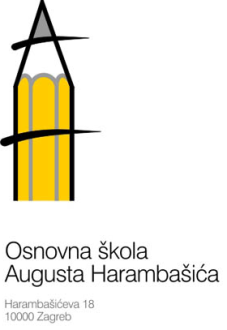 ANKETNI LISTZA UKLJUČIVANJE U IZBORNU NASTAVU VJERONAUKAVjeronauk je u osnovnoj školi izborni nastavni predmet od I. do VIII. razreda.Učenik se može uključiti temeljem ove ankete pri upisu u prvi razred čime vjeronauk postaje obavezan.Želite li da vaše dijete ____________________________________________ pohađa izbornu                                                                                                              (ime i prezime djeteta)nastavu Katoličkog vjeronauka?DA			NEU Zagrebu ______________ 			    Potpis roditelja / staratelja :__________________________ANKETNI LISTZA UKLJUČIVANJE U IZBORNU NASTAVU VJERONAUKAVjeronauk je u osnovnoj školi izborni nastavni predmet od I. do VIII. razreda.Učenik se može uključiti temeljem ove ankete pri upisu u prvi razred čime vjeronauk postaje obavezan.Želite li da vaše dijete ____________________________________________ pohađa izbornu                                                                                                              (ime i prezime djeteta)nastavu Katoličkog vjeronauka?DA			NEU Zagrebu ______________ 			    Potpis roditelja / staratelja :__________________________